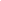 Miejsce na pieczęć Wykonawcy/OferentaFORMULARZ OFERTOWY(* w miejsce kropek proszę wpisać odpowiednie informacje)Dane Zamawiającego: REG FORM Spółka z ograniczoną odpowiedzialnością Spółka Komandytowa 39-300 Mielec, ul. Wojsławska 2ADane Wykonawcy (Oferenta):Oferujemy dostawę urządzenia pomiarowego zgodnie z opisem przedmiotu zamówienia zawartym w Zapytaniu ofertowym nr 8/REGFORM/BGK/2017 z dnia 07.06.2017r. za cenę: ……………………, dn. …………………………..                    (miejscowość i data)…………………………………………………………………………………………..………(podpis przedstawiciela Wykonawcy (Oferenta), stanowisko służboweOferent oświadcza, że:zapoznał się z Zapytaniem ofertowym nr 8/REGFORM/BGK/2017  i nie wnosi do niego zastrzeżeń oraz otrzymał wszelkie niezbędne informacje do przygotowania oferty;zaproponowane urządzenie jest fabrycznie nowe; koszty transportu i montażu zawarte zostały w cenie zamówienia;ponosi wszelkie ryzyko związane z dostawą zamówienia;przeprowadzi szkolenie dla personelu Reg Form min 3 dni, dla min. 4 osób w cenie zamówienia;posiada uprawnienia do wykonywania określonej działalności lub czynności objętej przedmiotem zamówienia, na dowód czego przedkłada załącznik nr 2 do niniejszej Oferty;znajduje się w sytuacji ekonomicznej i finansowej zapewniającej wykonanie przedmiotu zamówienia;posiada niezbędną wiedzę dotyczącą znajomości przedmiotu zamówienia, jego dostawy, instalacji, uruchomienia i obsługi gwarancyjnej oraz pogwarancyjnej lub zobowiązanie do udostępnienia podmiotów zdolnych do wykonania powyższego;nie zachodzą wzajemne powiązania osobowe i kapitałowe między Zamawiającym a Wykonawcą,  na dowód czego przekłada załącznik nr 3 do niniejszej Oferty (wzór stanowi załącznik nr 2 do zapytania ofertowego).……………………, dn. …………………………..                    (miejscowość i data)…………………………………………………………………………………………..………(podpis przedstawiciela Wykonawcy (Oferenta), stanowisko służboweZałącznikami do niniejszej oferty są:Szczegółowa specyfikacja techniczna oferty zawierająca informację na temat parametrów technicznych oferowanego urządzenia odpowiadającym parametrom wg pkt. II Zapytania ofertowego „Opis przedmiotu zamówienia”. Aktualny wydruk z KRS lub wydruk z CEIDG lub inny dokument potwierdzający posiadanie uprawnień do wykonywania określonej działalności;Oświadczenie o braku występowania powiązań kapitałowych lub osobowych – zgodnie z Załącznikiem nr 2 do Zapytania ofertowego.Deklarację średniego zużycia energii maszyny w oparciu o wyliczenia lub pomiary dokonane przez podmiot zewnętrzny (w kWh).Nazwa Wykonawcy (Oferenta):……………………………………………………………………………..Siedziba Wykonawcy (Oferenta):……………………………………………………………………………..NIP (jeśli dotyczy):……………………………………………………………………………..REGON (jeśli dotyczy):……………………………………………………………………………..Telefon/ Fax:……………………………………………………………………………..……………………………………………………………………………..netto ……………………………………………………………………………..VAT (jeśli dotyczy)……………………………………………………………………………..brutto WARUNKI ZAMÓWIENIA: WARUNKI ZAMÓWIENIA: Gwarancja (min. 12 miesięcy) – wskazać ilość miesięcy  ……………………………………………………………………………Koszt transportu i montażu w cenie zamówienia [TAK/NIE]……………………………………………………………………………Przeprowadzenie szkolenia dla personelu Reg Form min. 3 dni, dla min. 4 osób w cenie przedmiotu zamówienia [TAK/NIE]……………………………………………………………………………Termin ważności Oferty (min. 3 miesiące) - wskazać termin ważności……………………………………………………………………………Termin realizacji zamówienia (do 31.10.2017r.) - wskazać termin dostawy……………………………………………………………………………Warunki i terminy płatności - wskazać warunki i terminy płatności z zastrzeżeniem, że Zamawiający wymaga jednej płatności w terminie 30 dni po dostawie i podpisaniu protokołu odbioru……………………………………………………………………………